ОТЧЕТНазвание мероприятия: «Посвящение в юные Черноморцы» 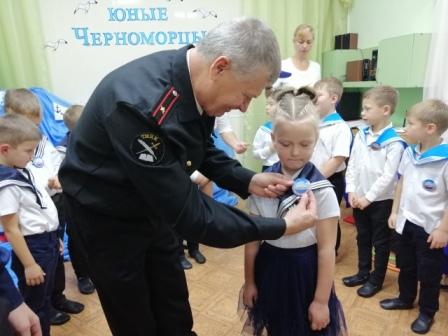 Дата проведения:31октября 2019 годаМесто проведения: детский сад «Красная Шапочка»Кто проводит: воспитатель 42учебой группы Пивченков В.Г.Участники: кадеты 10 «Б» класса ГБОУ КШИ ТМКК:  вице-старшина I статьи Домбровский Кирилл, вице-старшина второй статьи Остапченко Ярослав, вице-старшина первой статьи Щугарев Андрей, кадет Бойко Святослав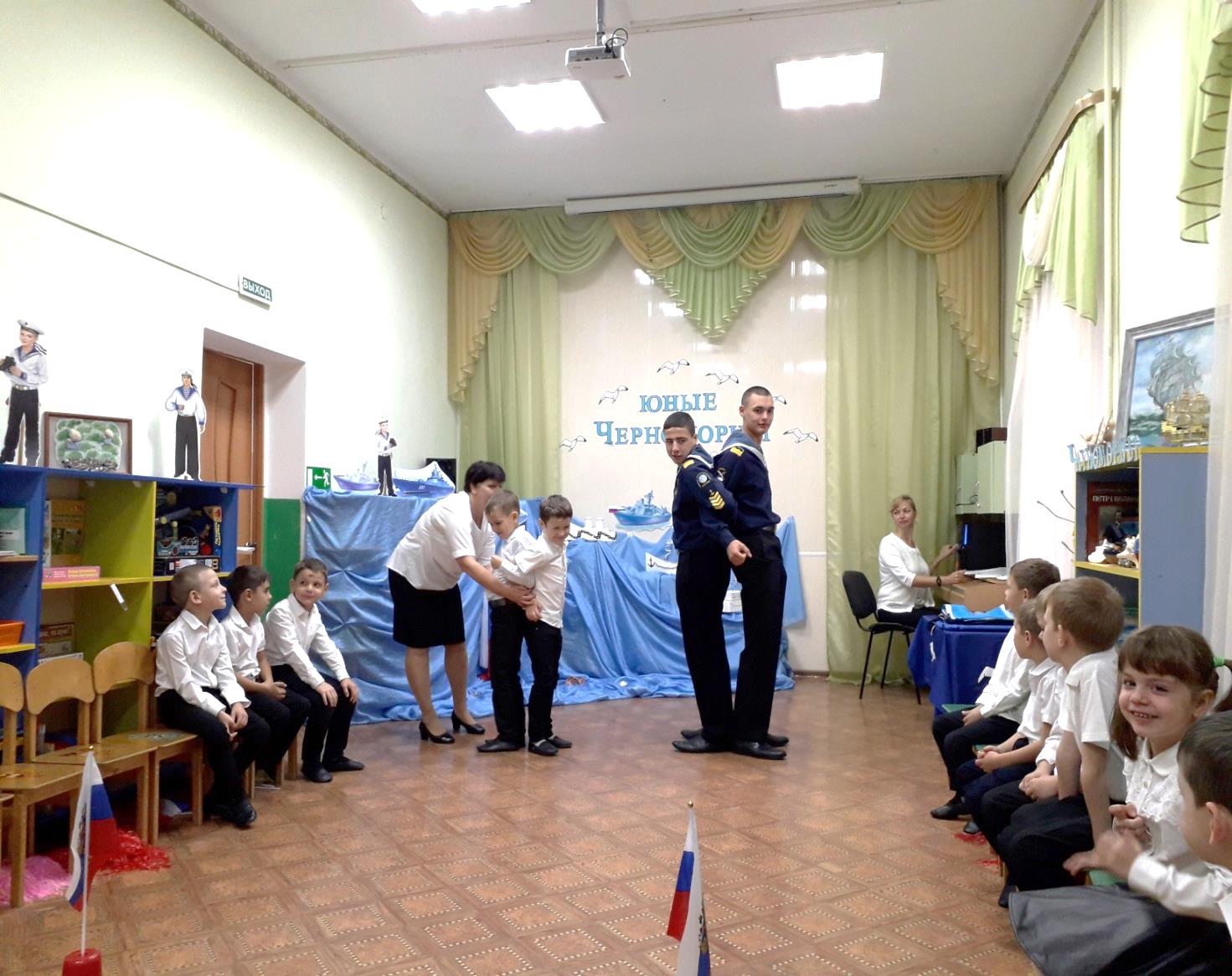 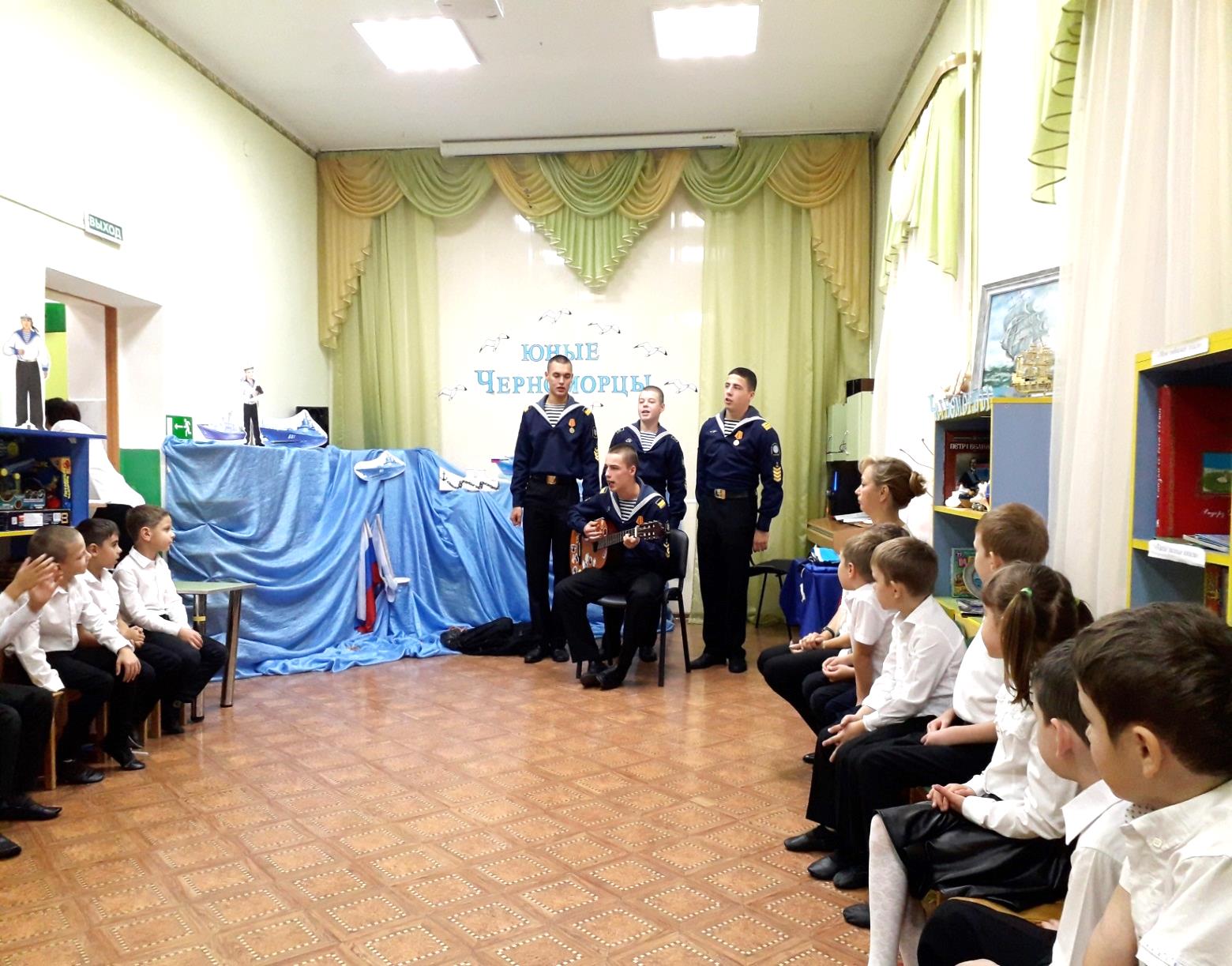 Ежегодно  в международный день Черного моря 31 октября в детском саду «Красная шапочка» г. Туапсе проходит торжественное мероприятие – посвящение воспитанников подготовительной к школе группе в «Юные Черноморцы» и мы непосредственно принимаем в этом мероприятии участие.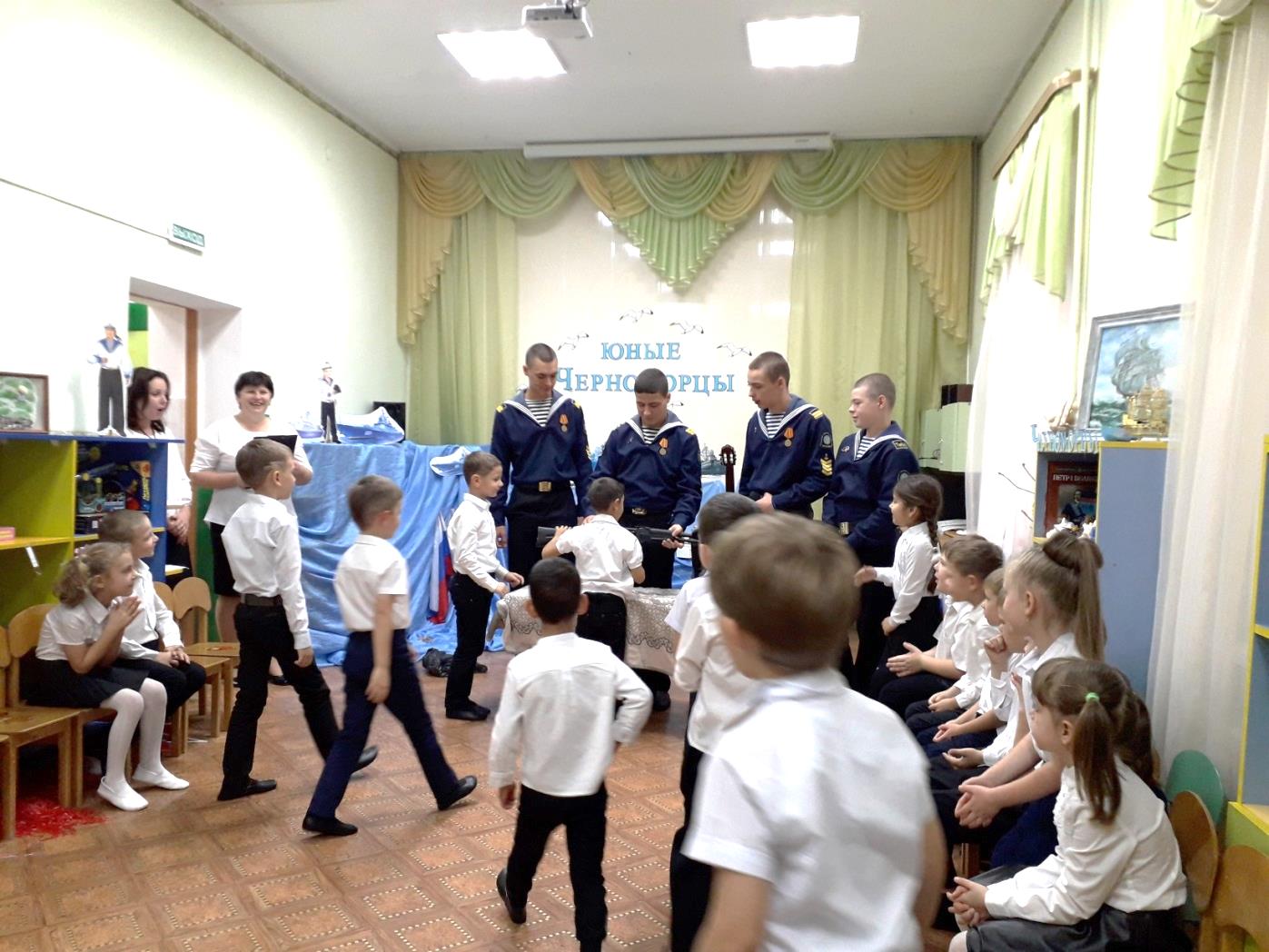 Шефская работа – одно из составляющих единого воспитательного пространства, направленного на развитие личности каждого кадета, приобщение его к истинным ценностям, формирование гражданского сознания. Шефская работа выполняет и защитные функции, отстаивая, охраняя интересы, права, достоинство, уникальность ребенка. Посвящение в Юные Черноморцы -  это формирование  патриотических качеств, любви к Чёрному морю, не только  у дошкольников, но и у кадет.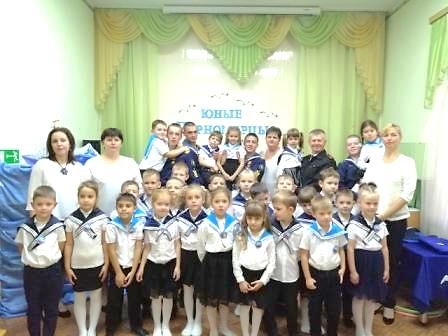 Воспитатель                                 Пивченков В.Г.